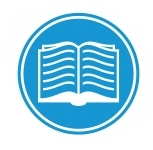         НЕГОСУДАРСТВЕННОЕ ОБРАЗОВАТЕЛЬНОЕ ЧАСТНОЕ УЧРЕЖДЕНИЕ              ДОПОЛНИТЕЛЬНОГО ПРОФЕССИОНАЛЬНОГО ОБРАЗОВАНИЯ        «КУБАНСКИЙ ЦЕНТР БЕЗОПАСНОСТИ»Исх. № 01-17/10/01 от 20.01.2017 г.ИНФОРМАЦИОННОЕ ПИСЬМОС 01 января 2014 года вступил в силу Федеральный закон от 05.04.2013 № 44-ФЗ «О контрактной системе в сфере закупок товаров, работ, услуг для обеспечения государственных и муниципальных нужд», изменяющий порядок создания заказчиками комиссий по осуществлению закупок, а также необходимость в подготовке контрактных управляющих.Госдума 22 июня 2016 года приняла в третьем, окончательном, чтении Федеральный закон «О внесении изменений в отдельные законодательные акты Российской Федерации по вопросам закупок товаров, работ, услуг для обеспечения государственных и муниципальных нужд и нужд отдельных видов юридических лиц» (законопроект № 1036078-6). Текстом указанного закона государственные и муниципальные унитарные предприятия с 01.01.2017 г. исключаются из числа заказчиков, подпадающих под действие закона Федерального закона от 18.07.2011 N 223-ФЗ и переводятся под регулирование Закона о контрактной системе №44-ФЗ.  Приказом Минтруда России от 10.09.2015г. № № 625н и 626н утверждены профессиональные стандарты: «Специалист в сфере закупок» и «Эксперт в сфере закупок». Стандарты разработаны во исполнении ст.195.1 ТК РФ и призваны для обеспечения принципа профессионализма заказчика согласно ст.9 Закона № 44- ФЗ.В соответствии с п.2 ст. 1 Федерального Закона от 2 мая 2015 г. № 122-ФЗ «О внесении изменений в ТК РФ и ст.11 и 73 Закона №273-ФЗ «Об образовании в РФ» с 01 июля 2016г. применение профессиональных стандартов станут обязательными для руководителей. При этом, согласно, ст.195.3 ТК РФ, обязательными такие стандарты будут в части требований к наличию образования в сфере закупок – ч.6 ст.38 Закона № 44-ФЗ.НОЧУ ДПО «Кубанский центр безопасности», далее Центр образования, (Лицензия №05711 от 18.07.2013 г. Министерства образования и науки Краснодарского края) проводит обучение по программам: повышения квалификации (144 аудиторных часа) «Контрактная система в сфере закупок товаров, работ, услуг» и профессиональной переподготовки (260 аудиторных часов) «Контрактная система в сфере закупок товаров, работ, услуг для государственных и муниципальных нужд» с учетом всех последних изменений, внесенных в законодательство о контрактной системе.Центр образования является одним из образовательных учреждений, имеющих Соглашение о взаимодействии и рекомендованных Департаментом по регулированию контрактной системы Краснодарского края для осуществления образовательной деятельности в сфере государственных и муниципальных закупок. Наш Центр плодотворно сотрудничает с Общероссийской общественной организацией «Гильдия отечественных закупщиков и специалистов в сфере закупок», с ГОУ "Институт развития дополнительного профессионального образования" (г. Москва), с Институтом государственных и регламентированных закупок, конкурентной политики и антикоррупционных технологий (г. Москва), информационными центрами системы «Гарант» и др.В связи со сложностью законодательства о контрактной системе (изменения в 44-ФЗ вносились 39 раз) и наличием более 220-ти подзаконных актов и более 750 писем министерств и ведомств Российской Федерации, регулирующих контрактную систему, Центр образования проводит обучение с полной аудиторной нагрузкой по программе, применяя мультимедийное оборудование, обеспечивая слушателей раздаточным материалом с законодательной нормативно-правовой базой, арбитражной и административной практикой, презентациями, образцами документов (бланки экспертизы, документации по закупкам и т.д.).Занятия проводят преподаватели Кубанского государственного университета, имеющие 17-летний опыт обучения в сфере государственных и муниципальных закупок, регулярно повышающие квалификацию в ведущих московских центрах подготовки специалистов в области закупок, все преподаватели являются членами Общероссийской общественной организации «Гильдия отечественных специалистов по государственному и муниципальному заказам». К проведению занятий так же привлекаются специалисты-практики, осуществляющие консультационное сопровождение представителей заказчиков и поставщиков на территории Краснодарского, Ставропольского краев, Ростовской области и т.д. В проведении обучения принимают участие и представители государственных органов, уполномоченных на осуществление контроля в сфере закупок. Преподаватели и специалисты-практики осуществляют персональную консультационную поддержку, как в ходе обучения, так и после его завершения.Содержание программ соответствует требованиям профессиональных стандартов и Методических рекомендаций по реализации дополнительных профессиональных программ повышения квалификации и профессиональной переподготовки в сфере закупок, разработанных межведомственной рабочей группой Минэкономразвития России и Минобрнауки России. В ходе лекционного курса до слушателей доводятся последние изменения законодательства.Программы предназначены для специалистов, работающих в сфере закупок товаров, работ, услуг для государственных и муниципальных нужд (представители государственных и муниципальных унитарных предприятий и заказчиков, уполномоченных и контрольных органов, специализированных организаций, участников закупок), работников контрактных служб, заместителей руководителя подразделений, руководителей подразделений, руководителей контрактных служб, контрактных управляющих, сотрудников бюджетных учреждений, иных заинтересованных лиц, желающих повысить уровень своей квалификации в области закупок.По результатам освоения одной из предлагаемых программ и успешного прохождения итоговой аттестации, слушатели получают удостоверение о повышении квалификации или диплом о профессиональной переподготовке установленного образца.Стоимость обучения одного слушателя:– по программе повышения квалификации – 14000 рублей;– по программе профессиональной переподготовки – 18000 рублей.  Место проведения занятий: г. Лабинск.Сроки проведения: 01 марта 2017 года по 25 марта 2017 года.Для зачисления в группу необходимо прислать (в электронном виде) заявку на имя директора НОЧУ ДПО «Кубанский центр безопасности» (Приложение № 1, №2) по эл. адресу: alisatolstova@yandex.ruКонтакты: Коновалова Лариса Дмитриевна тел./факс (861) 266-97-07,8-918-4-808-808, 8-918-630-17-90. Приложение 1ФОРМА ЗАЯВКИ НА ОБУЧЕНИЕ(на бланке направляющей организации)Оплату гарантируем.Руководитель							____________ Ф.И.О.Главный бухгалтер						____________Ф.И.О.М.П.	Конт. Тел. Приложение 2ФОРМА ЗАЯВКИ НА ОБУЧЕНИЕ(на бланке направляющей организации)Оплату гарантируем.Руководитель							____________ Ф.И.О.Главный бухгалтер						____________Ф.И.О.М.П.	Конт. Тел.г. Краснодар, ул. Им. Академика Лукьяненко, 95/7, тел. (861) 222-01-28, 222-22-65Руководителям№Директору НОЧУ ДПО «Кубанский  центр безопасности»Р.П. КириленкоДиректору НОЧУ ДПО «Кубанский  центр безопасности»Р.П. КириленкоДиректору НОЧУ ДПО «Кубанский  центр безопасности»Р.П. КириленкоДиректору НОЧУ ДПО «Кубанский  центр безопасности»Р.П. КириленкоЗАЯВКА НА ОБУЧЕНИЕЗАЯВКА НА ОБУЧЕНИЕЗАЯВКА НА ОБУЧЕНИЕЗАЯВКА НА ОБУЧЕНИЕЗАЯВКА НА ОБУЧЕНИЕЗАЯВКА НА ОБУЧЕНИЕЗАЯВКА НА ОБУЧЕНИЕЗАЯВКА НА ОБУЧЕНИЕЗАЯВКА НА ОБУЧЕНИЕЗАЯВКА НА ОБУЧЕНИЕ(наименование организации)(наименование организации)(наименование организации)(наименование организации)(наименование организации)(наименование организации)(наименование организации)(наименование организации)(наименование организации)(наименование организации)просит принять на обучение по программе повышения квалификации «Контрактная система в сфере закупок товаров, работ, услуг» в объеме 144 часов с ___ ___________ по _____ ___________ 2017 г. следующих сотрудников:просит принять на обучение по программе повышения квалификации «Контрактная система в сфере закупок товаров, работ, услуг» в объеме 144 часов с ___ ___________ по _____ ___________ 2017 г. следующих сотрудников:просит принять на обучение по программе повышения квалификации «Контрактная система в сфере закупок товаров, работ, услуг» в объеме 144 часов с ___ ___________ по _____ ___________ 2017 г. следующих сотрудников:просит принять на обучение по программе повышения квалификации «Контрактная система в сфере закупок товаров, работ, услуг» в объеме 144 часов с ___ ___________ по _____ ___________ 2017 г. следующих сотрудников:просит принять на обучение по программе повышения квалификации «Контрактная система в сфере закупок товаров, работ, услуг» в объеме 144 часов с ___ ___________ по _____ ___________ 2017 г. следующих сотрудников:просит принять на обучение по программе повышения квалификации «Контрактная система в сфере закупок товаров, работ, услуг» в объеме 144 часов с ___ ___________ по _____ ___________ 2017 г. следующих сотрудников:просит принять на обучение по программе повышения квалификации «Контрактная система в сфере закупок товаров, работ, услуг» в объеме 144 часов с ___ ___________ по _____ ___________ 2017 г. следующих сотрудников:просит принять на обучение по программе повышения квалификации «Контрактная система в сфере закупок товаров, работ, услуг» в объеме 144 часов с ___ ___________ по _____ ___________ 2017 г. следующих сотрудников:просит принять на обучение по программе повышения квалификации «Контрактная система в сфере закупок товаров, работ, услуг» в объеме 144 часов с ___ ___________ по _____ ___________ 2017 г. следующих сотрудников:просит принять на обучение по программе повышения квалификации «Контрактная система в сфере закупок товаров, работ, услуг» в объеме 144 часов с ___ ___________ по _____ ___________ 2017 г. следующих сотрудников: № п/пФамилия, имя, отчество (полностью)Фамилия, имя, отчество (полностью)Фамилия, имя, отчество (полностью)Год рожденияГод рожденияОбразованиеОбразованиеНаименование организации, должность, телефон раб. / факс,Мобильный номер тел. для контактаНаименование организации, должность, телефон раб. / факс,Мобильный номер тел. для контактаПолное наименование и адрес направляющей организации, заключающей договор на обучениеБанковские реквизиты направляющей организации, заключающей договор на обучениеE-mail:Фамилия, имя, отчество руководителя, подписывающего договор на обучениеДолжность руководителя, подписывающего договор на обучениеНа основании какого документа руководитель имеет право подписывать договор на обучение (например, доверенность – дата, №; Приказ– дата, №; Положение, Устав и т.д.)Фамилия, имя, отчество ответственного за обучение лица, контактный телефон.№Директору НОЧУ ДПО «Кубанский  центр безопасности»Р.П. КириленкоДиректору НОЧУ ДПО «Кубанский  центр безопасности»Р.П. КириленкоДиректору НОЧУ ДПО «Кубанский  центр безопасности»Р.П. КириленкоДиректору НОЧУ ДПО «Кубанский  центр безопасности»Р.П. КириленкоЗАЯВКА НА ОБУЧЕНИЕЗАЯВКА НА ОБУЧЕНИЕЗАЯВКА НА ОБУЧЕНИЕЗАЯВКА НА ОБУЧЕНИЕЗАЯВКА НА ОБУЧЕНИЕЗАЯВКА НА ОБУЧЕНИЕЗАЯВКА НА ОБУЧЕНИЕЗАЯВКА НА ОБУЧЕНИЕЗАЯВКА НА ОБУЧЕНИЕ(наименование организации)(наименование организации)(наименование организации)(наименование организации)(наименование организации)(наименование организации)(наименование организации)(наименование организации)(наименование организации)просит принять на обучение по программе профессиональной переподготовки «Контрактная система в сфере закупок товаров, работ, услуг для государственных и муниципальных нужд» в объеме 260 часов с ____ ____________ по ____ ____________ 2017 г. следующих сотрудников:просит принять на обучение по программе профессиональной переподготовки «Контрактная система в сфере закупок товаров, работ, услуг для государственных и муниципальных нужд» в объеме 260 часов с ____ ____________ по ____ ____________ 2017 г. следующих сотрудников:просит принять на обучение по программе профессиональной переподготовки «Контрактная система в сфере закупок товаров, работ, услуг для государственных и муниципальных нужд» в объеме 260 часов с ____ ____________ по ____ ____________ 2017 г. следующих сотрудников:просит принять на обучение по программе профессиональной переподготовки «Контрактная система в сфере закупок товаров, работ, услуг для государственных и муниципальных нужд» в объеме 260 часов с ____ ____________ по ____ ____________ 2017 г. следующих сотрудников:просит принять на обучение по программе профессиональной переподготовки «Контрактная система в сфере закупок товаров, работ, услуг для государственных и муниципальных нужд» в объеме 260 часов с ____ ____________ по ____ ____________ 2017 г. следующих сотрудников:просит принять на обучение по программе профессиональной переподготовки «Контрактная система в сфере закупок товаров, работ, услуг для государственных и муниципальных нужд» в объеме 260 часов с ____ ____________ по ____ ____________ 2017 г. следующих сотрудников:просит принять на обучение по программе профессиональной переподготовки «Контрактная система в сфере закупок товаров, работ, услуг для государственных и муниципальных нужд» в объеме 260 часов с ____ ____________ по ____ ____________ 2017 г. следующих сотрудников:просит принять на обучение по программе профессиональной переподготовки «Контрактная система в сфере закупок товаров, работ, услуг для государственных и муниципальных нужд» в объеме 260 часов с ____ ____________ по ____ ____________ 2017 г. следующих сотрудников:просит принять на обучение по программе профессиональной переподготовки «Контрактная система в сфере закупок товаров, работ, услуг для государственных и муниципальных нужд» в объеме 260 часов с ____ ____________ по ____ ____________ 2017 г. следующих сотрудников: № п/пФамилия, имя, отчество (полностью)Фамилия, имя, отчество (полностью)Фамилия, имя, отчество (полностью)Год рожденияГод рожденияОбразованиеОбразованиеНаименование организации, должность, телефон раб. / факс,Мобильный номер тел. для контактаПолное наименование и адрес направляющей организации, заключающей договор на обучениеБанковские реквизиты направляющей организации, заключающей договор на обучениеE-mail:Фамилия, имя, отчество руководителя, подписывающего договор на обучениеДолжность руководителя, подписывающего договор на обучениеНа основании какого документа руководитель имеет право подписывать договор на обучение (например, доверенность – дата, №; Приказ– дата, №; Положение, Устав и т.д.)Фамилия, имя, отчество ответственного за обучение лица, контактный телефон.